ERITYISMÄÄRÄYKSIÄ:Ilmoittautumiset keskiviikko 6.4.2016 mennessä sähköpostiin ilmot.somra@gmail.com tai kipaan. Hevosharrastekeskuksen hevosilla ratsastavat tallin seinällä olevaan listaan. Mahdolliset peruutukset viimeistään 6.4.2016.Muista ilmoittaa ratsastajan nimi, hevosen nimi, luokka/luokat, joihin osallistut sekä korkeus jota hyppäät, edustamasi seura, sekä yhteystietosi. Mainitse myös, onko kyseessä hevonen vai iso/pieni poni. Ratsulla saa olla enintään kaksi lähtöä. Harrastekeskuksen oppilaat keskustelevat Helenan kanssa ennen ilmoittautumista.Lähtölistat nähtävissä perjantaina 8.4.2016 klo 21 jälkeen osoitteessa http://someronratsastajat.sporttisaitti.comJälki-ilmoittautumiset viimeistään 30 min ennen luokan alkua. Ratsastajalla tulee olla siisti kilpailuasu. Turvakypärän käyttö on pakollista. Jokainen ratsastaa omalla vastuulla. Kilpailumaksu 15 €, Hevosharrastekeskuksen opetushevosella hevosvuokra 15 €/startti. Jälki-ilmoittautumismaksu 20 €. Bonusluokan maksu 2€. Maksut kilpailukansliaan kilpailupaikalla.Kilpailujen johtajana toimii Carita Ingman, tuomarina Sinikka Korkeamäki ja ratamestarina Mauno Mäentausta.Kilpailupaikkana toimii Someron Hevosharrastekeskuksen kuitupohjainen maneesi, osoitteessa Pärnämäentie 143, Somero. Verryttely sään salliessa kuitupohjaisella kentällä, muuten ryhmissä maneesissa.Kilpailukanslia aukeaa klo 9.00. Suomen ratsastajainliiton jäsenkortti on esitettävä kilpailukansliassa pyydettäessä. Kanslian puh. 044-548 5232. Lähdönvarmistukset kilpailukansliaan viimeistään 30 min ennen luokan alkua.Palkintoina ruusukkeet.Kilpailupaikalla toimii herkullinen buffetti.Järjestäjä pidättää oikeuden muutoksiin.Tiedustelut 050-4914677 Carita                                          Iloista kilpailupäivää kaikille!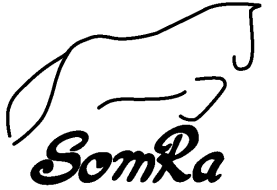                       KilpailukutsuTervetuloa  Someron Ratsastajien järjestämiin esteratsastuksen I-tason kilpailuihin Someron Hevosharrastekeskukseen sunnuntaina 10.4.2016. Kilpailut alkavat klo 10.00. Kilpailuissa  ratsastetaan  SomRan, LieRan, MT-teamin, Auraman ja LoiRan seuraottelun ensimmäinen osakilpailu. Kilpailuluokat ovat avoimia myös muiden seurojen edustajille.LUOKKA I40cm arv. 367.1 (A2/A2) seuraotteluluokka,   avoin 2004 syntyneet  ja sitä nuoremmat ratsastajatLUOKKA II60cm arv.367.1 (A2/A2)avoin kaikilleLUOKKA III50/70/80cm  arv. 367.1 (A2/A2) seuraotteluluokka,  50cm pienet ponit, 70cm isot ponit , 80cm ponit/hevoset, avoin junioreille, sekä senioreille jotka eivät ole osallistuneet metrin tai sitä isompiin luokkiin ( HUOM rajaus koskee vain senioreja). LUOKKA IV90/100cm arv. 367.1 (A2/A2) Valitse korkeus  (avoin kaikille)BONUSLUOKKAIlman hevosia. Avoin seuraottelijoiden huoltojoukoille. Lajina `tukkihumala´.Pelin idea on, että pelaaja pyörii otsa kepissä kiinni viisi kierrosta kepin ympäri ja sitten koittaa juosta pienen esteradan. Nopein suoritus voittaa. Kypärä pakko.